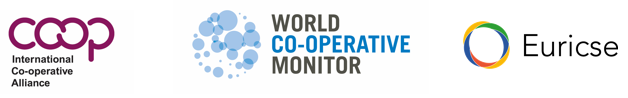 Dünya Kooperatif İzlencesi’ne veri gönderme süresi20 Mayıs’a kadar uzatıldıUluslararası Koopertifler Birliği ICA Avrupa Koopertif ve Sosyal Araştırmalar Merkezş EURICSE ile birlikte hazırladığı Dünya Kooperatif İzmencesi (MONITOR) 2018 yılı sayısı için very gönderme tarihini 20 Mayıs 2018 tarihine kadar uzattı.Bu İzlence Raporu, tüm dünyada kooperatiflerle ilgili verileri yayımlayan tek kaynak olduğu için bugüne kadar veri göndermemiş tüm kooperatif örgütlerimizden Monitor’un  www.monitor.coop web sayfasında yer alan formu doldurarak bu tarihe kadar göndermelerini bir kez daha anımsatıyoruz.